Anleitung - Papier - Schneeflocken basteln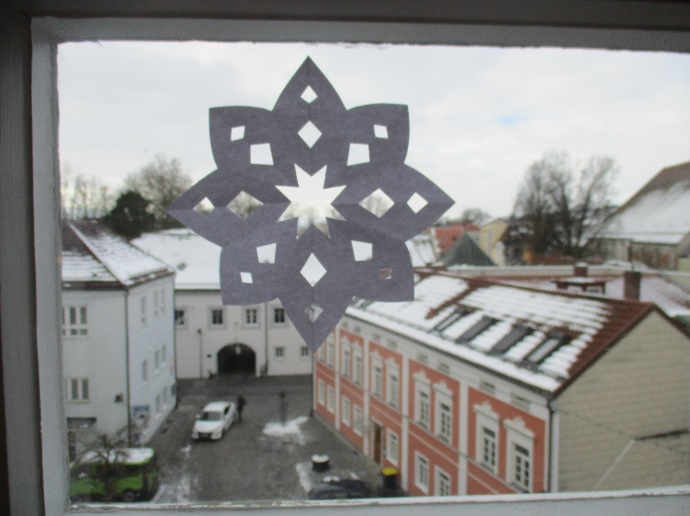 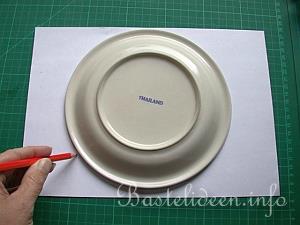 1. Legen Sie einen Teller auf ein Stück Papier. Mit einem Bleistift zeichnen Sie den Umriss des Tellers auf.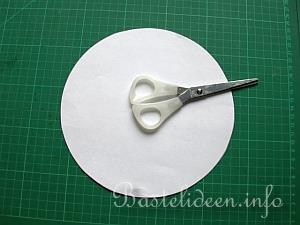 2. Schneiden Sie dann den Kreis aus.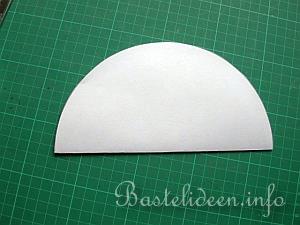 3. Falten Sie den Kreis zur Hälfte.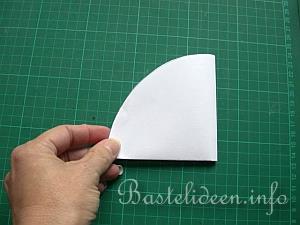 4. Falten Sie den entstandenen Halbkreis nochmals zur Hälfte.... 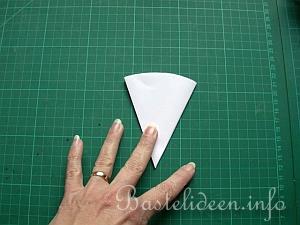 5. ... um diesen schließlich nochmals zu halbieren.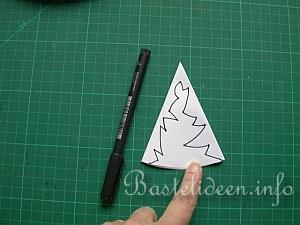 6. Mit einem Stift zeichnen Sie ein Muster auf das Papier, wie es hier zu sehen ist.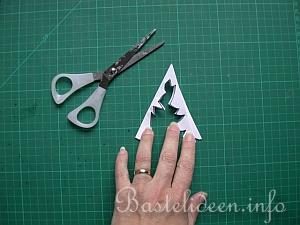 7. Schneiden Sie das Innere des Musters aus.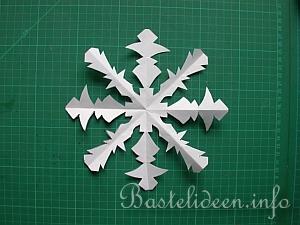 8. Entfalten Sie nun vorsichtig das Papier und Sie können Ihre Schneeflocke bewundern. Bügeln Sie die Schneeflocke, um sie zu glätten.